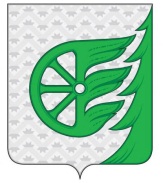 СОВЕТ ДЕПУТАТОВ ГОРОДСКОГО ОКРУГА ГОРОД ШАХУНЬЯНИЖЕГОРОДСКОЙ ОБЛАСТИРЕШЕНИЕОт  25  сентября  2020 года                                                                                                  № __Об утверждении изменений в решение Совета депутатов городского округа город Шахунья Нижегородской области № 2-7 от 29.09.2017г. «Об утверждении Положения о территориальном общественном самоуправлении в городском округе город Шахунья Нижегородской области»В соответствии с Федеральным законом от 06.10.2003 N 131-ФЗ "Об общих принципах организации местного самоуправления в Российской Федерации" и Уставом городского округа город Шахунья Нижегородской области Совет депутатов решил:1. Утвердить прилагаемые изменения в решение Совета депутатов городского округа город Шахунья Нижегородской области № 2-7 от 29.09.2017г. «Об утверждении Положения о территориальном общественном самоуправлении в городском округе город Шахунья Нижегородской области»2. Настоящее решение вступает в силу со дня принятия и подлежит опубликованию  на официальном сайте администрации городского округа город Шахунья Нижегородской области.Глава местного самоуправления городского округагород Шахунья Нижегородской области                                                               Р.В.КошелевСравнительная таблица изменений в Положение о территориальном общественном самоуправлении в городском округе город Шахунья  Нижегородской области.Принятое положениеС учетом измененийГлава IV. ФОРМЫ ОСУЩЕСТВЛЕНИЯ ТЕРРИТОРИАЛЬНОГООБЩЕСТВЕННОГО САМОУПРАВЛЕНИЯСтатья7.Система территориального общественного самоуправления7.2. Структура, наименование, порядок избрания органов территориального общественного самоуправления определяется собранием, конференцией граждан, осуществляющих территориальное общественное самоуправление уставом территориального общественного самоуправления в соответствии с настоящим ПоложениемГлава IV. ФОРМЫ ОСУЩЕСТВЛЕНИЯ ТЕРРИТОРИАЛЬНОГООБЩЕСТВЕННОГО САМОУПРАВЛЕНИЯСтатья 7. Система территориального общественного самоуправления7.2. Структура, наименование, порядок избрания органов территориального общественного самоуправления определяется собранием, конференцией граждан, осуществляющих территориальное общественное самоуправление.Статья8. Структура территориального общественного самоуправления8.1. Формами осуществления территориального общественного самоуправления в городском округе являются собрания, конференции граждан.При численности жителей, проживающих на данной территории, менее 300 человек проводится собрание граждан, при численности жителей 300 человек и более - конференция граждан.Собрания, конференции граждан проводятся с периодичностью, установленной уставом территориального общественного самоуправления, но не реже чем один раз в год.8.2. Для организации и осуществления территориального общественного самоуправления, исполнения решений собраний, конференций граждан избираются подотчетные собранию, конференции граждан органы территориального общественного самоуправления.Органами территориального общественного самоуправления являются исполнительные органы и контрольные органы.8.3. Исполнительным органом территориального общественного самоуправления является Совет территориального общественного самоуправления подъезда многоквартирного жилого дома; многоквартирного жилого дома; группы жилых домов; квартала; жилого микрорайона; сельского населенного пункта, не являющегося поселением; иной территории проживания граждан (далее - Совет).8.4. Контрольным органом территориального общественного самоуправления является контрольно-ревизионная комиссия (далее также - Комиссия). Комиссия создается в случае ведения органами территориального общественного самоуправления финансово-хозяйственной деятельности.8.5. Структура органов территориального общественного самоуправления, их компетенция, порядок избрания, порядок принятия ими решений устанавливаются территориальным общественным самоуправлением самостоятельно в соответствии с настоящим Положением и отражаются в уставе территориального общественного самоуправления.Статья8.Структура территориального общественного самоуправления8.1. Формами осуществления территориального общественного самоуправления в городском округе являются собрания, конференции граждан.8.2. Для организации и осуществления территориального общественного самоуправления, исполнения решений собраний, конференций граждан избираются подотчетные собранию, конференции граждан органы территориального общественного самоуправления.8.3 Структура органов территориального общественного самоуправления, их компетенция, порядок избрания, порядок принятия ими решений устанавливаются территориальным общественным самоуправлением самостоятельно в соответствии с настоящим Положением и отражаются в уставе территориального общественного самоуправления.Статья 12. Совет территориального общественного самоуправления12.1. Совет является коллегиальным исполнительным органом территориального общественного самоуправления на установленной территории, осуществляющим организационно-распорядительные функции по реализации собственных инициатив граждан по решению вопросов местного значения.12.2. Совет подотчетен собранию, конференции граждан, избирается и действует в соответствии с уставом территориального общественного самоуправления.Совет подотчетен органам местного самоуправления городского округа по вопросам использования переданных финансовых средств и имущества.12.3. Совет:12.3.1. представляет интересы населения, проживающего на соответствующей территории;12.3.2. обеспечивает исполнение решений, принятых на собраниях и конференциях граждан;12.3.3. может осуществлять хозяйственную деятельность по благоустройству территории, иную хозяйственную деятельность, направленную на удовлетворение социально-бытовых потребностей граждан, проживающих на соответствующей территории, как за счет средств указанных граждан, так и на основании договора между органами территориального общественного самоуправления и органами местного самоуправления городского округа с использованием средств бюджета городского округа;12.3.4. вправе вносить в органы местного самоуправления проекты муниципальных правовых актов, подлежащие обязательному рассмотрению этими органами и должностными лицами местного самоуправления, к компетенции которых отнесено принятие указанных актов.12.4. Срок полномочий Совета определяется уставом территориального общественного самоуправления, но не может превышать пяти лет.12.5. Численный состав Совета определяется уставом территориального общественного самоуправления, но не может быть менее трех человек.12.6. Избранными в состав Совета считаются граждане, за которых проголосовало более половины жителей (делегатов), присутствующих на собрании, конференции граждан.12.7. Полномочия Совета досрочно прекращаются:12.7.1. по решению собрания, конференции граждан;12.7.2. по решению Совета, принятому двумя третями голосов от установленного уставом числа членов Совета, в случае его самороспуска;12.7.3. по решению суда;12.7.4. в случае прекращения осуществления территориального общественного самоуправления.12.8. При досрочном прекращении полномочий Совета по решению собрания, конференции граждан избирается новый состав Совета.12.9. При досрочном прекращении полномочий Совета при его самороспуске принимаются решения Совета о самороспуске и о назначении собрания или конференции по выборам Совета.12.10. В случае если полномочия Совета прекращены, в том числе досрочно, а решение о назначении собрания, конференции граждан не принято, то собрание, конференция граждан проводятся по решению инициативной группы граждан.12.11. Руководителем Совета является председатель Совета, избранный членами Совета из своего состава на срок полномочий Совета двумя третями голосов от установленного уставом территориального общественного самоуправления числа членов Совета.12.12. Председатель Совета:12.12.1. представляет Совет в отношениях с органами государственной власти, органами местного самоуправления, организациями независимо от форм собственности и гражданами;12.12.2. организует деятельность Совета;12.12.3. организует подготовку и проведение собраний, конференций граждан, осуществляет контроль за реализацией принятых на них решений;12.12.4. представляет ежегодный отчет о деятельности Совета собранию, конференции граждан;12.12.5. проводит прием граждан, проживающих на территории территориального общественного самоуправления;12.12.6. проводит заседания Совета;12.12.7. подписывает решения, протоколы заседаний и другие документы Совета;12.12.8. решает иные вопросы, порученные ему собранием, конференцией граждан, Советом.12.13. Совет из своего состава избирает заместителя председателя Совета, образует рабочие комиссии по направлениям своей деятельности, утверждает их состав, полномочия и порядок работы.12.14. Полномочия председателя Совета, его заместителя прекращаются досрочно:12.14.1. по инициативе членов Совета, принятой двумя третями голосов от числа избранных членов Совета;12.14.2. на основании личного заявления председателя Совета о прекращении полномочий;12.14.3. при выезде на новое место жительства;12.14.4. в случае смерти;12.14.5. при досрочном прекращении полномочий Совета.12.15. В случае досрочного прекращения полномочий председателя Совета, заместителя председателя Совета заместитель председателя Совета или один из членов Совета по решению Совета исполняет полномочия председателя до избрания нового председателя Совета.Во время исполнения заместителем председателя Совета или членом Совета обязанностей председателя на него распространяются права, обязанности и ответственность председателя Совета.Избрание председателя Совета производится не позднее двух месяцев с момента досрочного прекращения полномочий предыдущего председателя Совета.12.16. Полномочия членов Совета прекращаются досрочно:12.16.1. на основании личного заявления о прекращении полномочий;12.16.2. при выезде на новое место жительства;12.16.3. в случае смерти;12.16.4. при досрочном прекращении полномочий Совета.12.17. При досрочном прекращении полномочий членов Совета при наличии более половины установленного уставом территориального общественного самоуправления числа членов Совета выборы членов Совета вместо выбывших производятся на очередном собрании, конференции граждан.12.18. Совет проводит свои заседания по мере необходимости, но не реже двух раз в год, в доступной для жителей форме.12.19. Заседания Совета считаются правомочными при участии в них более половины членов Совета.12.20. Вопросы, находящиеся в компетенции Совета, за исключением предусмотренных пунктами 12.7.2, 12.14.1 настоящего Положения, решаются простым большинством голосов присутствующих на заседании членов Совета и оформляются протоколом.Статья 12 упраздняется полностью  (структура должна быть прописана в Уставе ТОС, утверждаемом на собрании, конференции граждан)Статья 13. Контрольно-ревизионная комиссия13.1. Контрольно-ревизионная комиссия (далее - Комиссия) является органом территориального общественного самоуправления, созданным для контроля и проверки финансово-хозяйственной деятельности Совета.13.2. Комиссия избирается собранием, конференцией граждан и подотчетна только собранию, конференции граждан.13.3. Число членов Комиссии определяется уставом территориального общественного самоуправления, но не может быть менее трех человек.13.4. Комиссия осуществляет текущую проверку финансово-хозяйственной деятельности Совета по поручению собрания, конференции граждан и по собственной инициативе.Ревизия финансово-хозяйственной деятельности территориального общественного самоуправления проводится Комиссией не реже одного раза в год.13.5. Результаты ревизий и проверок, отчеты Комиссии рассматриваются на собраниях, конференциях граждан и доводятся до населения, проживающего на данной территории.13.6. Для проверки финансовой деятельности Совета Комиссией могут привлекаться аудиторские организации.13.7. Деятельность Комиссии, ее права и обязанности регламентируются уставом территориального общественного самоуправления.13.8. Члены Комиссии не могут являться членами СоветаСтатья 13 упраздняется полностью (структура должна быть прописана в Уставе ТОС, утверждаемом на собрании, конференции граждан)Изменения внесены по результатам заключения экспертизы ГПД Нижегородской области Положения в соответствии части 7 статьи 27 Федерального закона от 6 октября 2003 г. № 131-ФЗ «Об общих принципах организации местного самоуправления в Российской Федерации»Изменения внесены по результатам заключения экспертизы ГПД Нижегородской области Положения в соответствии части 7 статьи 27 Федерального закона от 6 октября 2003 г. № 131-ФЗ «Об общих принципах организации местного самоуправления в Российской Федерации»